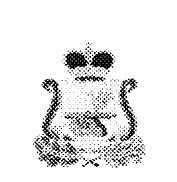 АДМИНИСТРАЦИЯ ТЮШИНСКОГО СЕЛЬСКОГО ПОСЕЛЕНИЯКАРДЫМОВСКОГО РАЙОНА СМОЛЕНСКОЙ ОБЛАСТИПОСТАНОВЛЕНИЕот      31.03. 2018                       № 0026О признании утратившим силу постановление Администрации Тюшинского сельского поселения Кардымовского района Смоленской области от 01.03.2016 №0013Рассмотрев Протест прокуратуры Кардымовского района Смоленской области на постановление Администрации Тюшинского сельского поселения Кардымовского района Смоленской области от 01.03.2016 г. № 0013 «Об утверждении Порядка формирования перечней земельных участков предоставляемых  бесплатно  гражданам,  поставленным на учет, для индивидуального жилищного строительства, для ведения личного подсобного хозяйства (с возведением жилого дома), гражданам, имеющих трех и более детей, для индивидуального жилищного строительства, из земель, находящихся в муниципальной собственности, а также земель, государственная собственность, на которые не разграничена, на территории Тюшинского сельского поселения Кардымовского района Смоленской области» Администрация Тюшинского сельского поселения Кардымовского района Смоленской области          п о с т а н о в л я е т: 1. Признать утратившим силу постановление Администрации Тюшинского сельского поселения Кардымовского района Смоленской области от 01.03.2016 г. № 0013 «Об утверждении Порядка формирования перечней земельных участков предоставляемых  бесплатно  гражданам,  поставленным на учет, для индивидуального жилищного строительства, для ведения личного подсобного хозяйства (с возведением жилого дома), гражданам, имеющих трех и более детей, для индивидуального жилищного строительства, из земель, находящихся в муниципальной собственности, а также земель, государственная собственность, на которые не разграничена, на территории Тюшинского сельского поселения Кардымовского района Смоленской области».          2. Настоящее постановление подлежит размещению в информационно - телекоммуникационной сети «Интернет» на официальном сайте Администрации Тюшинского сельского поселения Кардымовского района Смоленской области. Глава муниципального образованияТюшинского сельского поселенияКардымовского района Смоленской области                                            Е.Е.Ласкина